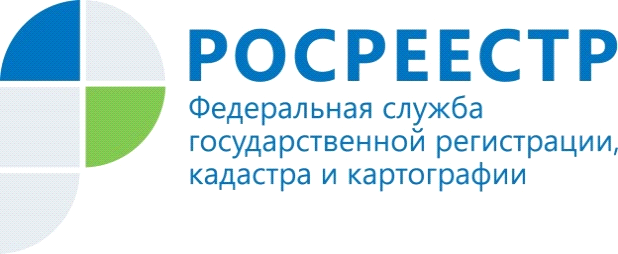 Два новых фельдшерско-акушерских пункта поставлены на кадастровый учет в Курской области2 ноября 2021 года Единый государственный реестр недвижимости (ЕГРН) пополнился сведениями о двух фельдшерско-акушерских пунктах (ФАП), расположенных в Городновском и Рышковском сельсоветах Железногорского района Курской области.Одноэтажные объекты расположены в деревнях Копенки и Басово-Заречье. Площадь каждого из них составляет 62 кв. м. В зданиях предусмотрено все необходимое оборудование для оказания пациентам плановой, неотложной и экстренной помощи.«В Курской области  возводятся новые ФАПы. Их открытие позволит улучшить качество и доступность первичной медико-санитарной помощи сельскому населению», – отметила начальник отдела обработки документов и обеспечения учетных действий № 2 Кадастровой палаты по Курской области Татьяна Сараева.Строительство новых и реконструкция действующих ФАПов ведется в рамках программы модернизации здравоохранения.